Состав сборной команды Казанской ГАВМ по волейболу (девушки)Состав сборной команды Казанской ГАВМ по волейболу (девушки)Фото студентаИнформация об игроке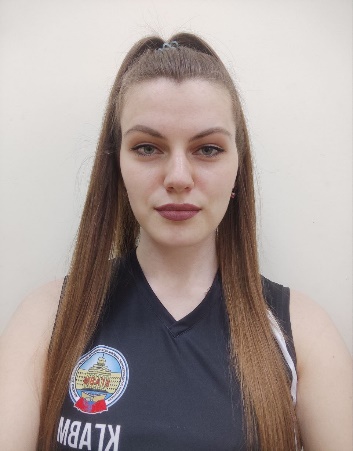 ФИО Прусская Валерия ЛеонидовнаДата рождения 01.12.2001Факультет ФВМКурс, группа 4 курс, 407 группаФорма обучения бюджетНаправление подготовки 36.05.01 Ветеринария Спортивное звание, спортивный разряд нетПриказ о зачислении № 173 дата 03.08.2019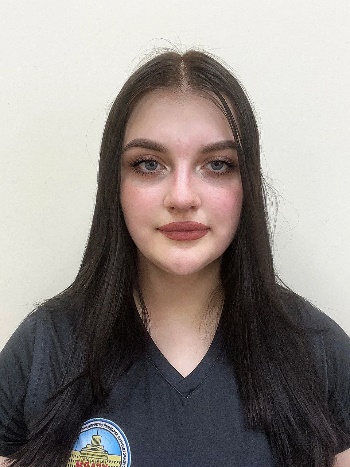 ФИО Степанова Карина АлексеевнаДата рождения 02.12.2002Факультет ФВМКурс, группа 3 курс, 307 группаФорма обучения бюджетНаправление подготовки 36.05.01 Ветеринария Спортивное звание, спортивный разряд нетПриказ о зачислении №188а дата 24.08.2020 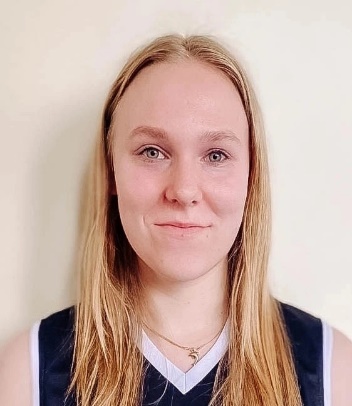 ФИО Новоселова Екатерина АндреевнаДата рождения 28.09.2003Факультет ФВМ Курс, группа 2 курс, 211 группаФорма обучения бюджетНаправление подготовки 36.05.01 ВетеринарияСпортивное звание, спортивный разряд нетПриказ о зачислении №198 дата 17.08.2021 г.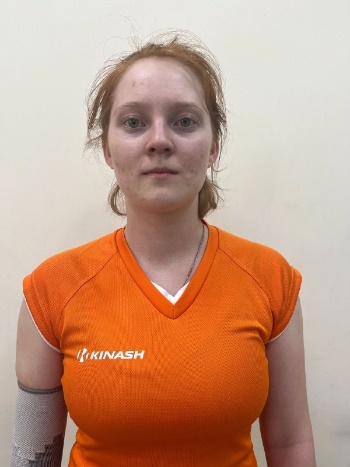 ФИО Казакова Мария Андреевна Дата рождения 17.06.2004Факультет ФВМКурс, группа 1 курс, 152 группаФорма обучения бюджетНаправление подготовки 36.03.01 Ветеринарно-санитарная экспертизаСпортивное звание, спортивный разряд нетПриказ о зачислении №250 дата 09.08.2022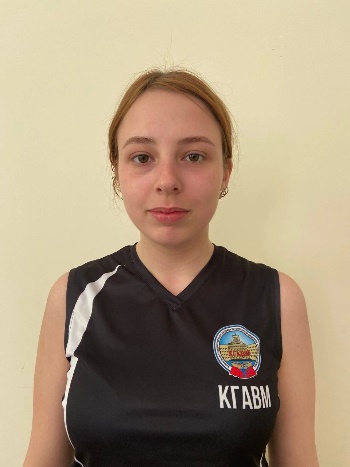 ФИО Потапова Мария ЭдуардовнаДата рождения 08.10.2002Факультет ФВМКурс, группа 3 курс, 309 группаФорма обучения бюджетНаправление подготовки 36.05.01 Ветеринария Спортивное звание, спортивный разряд нетПриказ о зачислении №188а дата 24.08.2020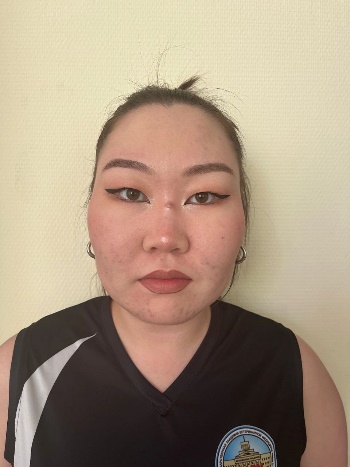 ФИО Мархаева Намсалма ВикторовнаДата рождения  07.03.2002Факультет ФБСКурс, группа 2 курс, 241 группаФорма обучения бюджетНаправление подготовки 36.03.01Технология производства и переработки сельскохозяйственной продукцииСпортивное звание, спортивный разряд нетПриказ о зачислении №198 дата 17.08.2021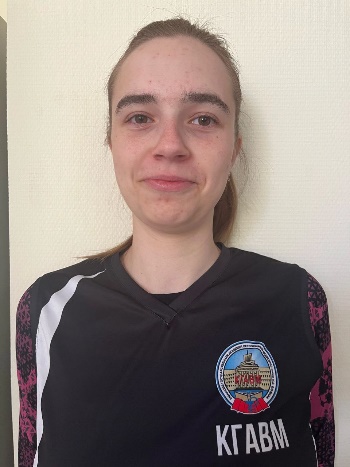 ФИО Костенко Анна СергеевнаДата рождения  25.07.2002Факультет ФВМКурс, группа 3 курс, 308 группаФорма обучения бюджетНаправление подготовки 36.05.01 Ветеринария Спортивное звание, спортивный разряд нетПриказ о зачислении №188а дата 24.08.2020 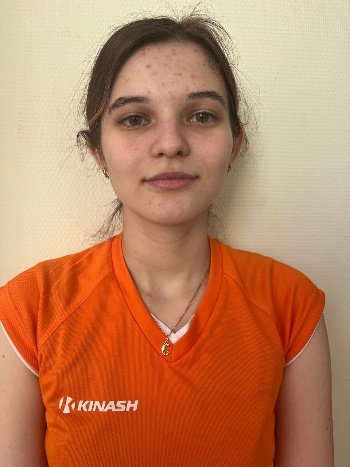 ФИО Малышева Софья АлеексеевнаДата рождения  17.08.2003Факультет ФВМКурс, группа 2 курс, 209 группаФорма обучения коммерцияНаправление подготовки 36.05.01 Ветеринария Спортивное звание, спортивный разряд нетПриказ о зачислении №213 дата 27.08.2021 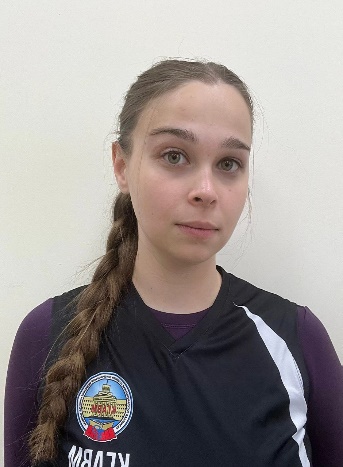 ФИО Огородникова Александра ЕгоровнаДата рождения 28.09.2004Факультет ФВМКурс, группа 1 курс, 103 группаФорма обучения бюджетНаправление подготовки 36.05.01 Ветеринария Спортивное звание, спортивный разряд нетПриказ о зачислении № 250 дата 09.08.2022 